                                               ПАМЯТКА № 1 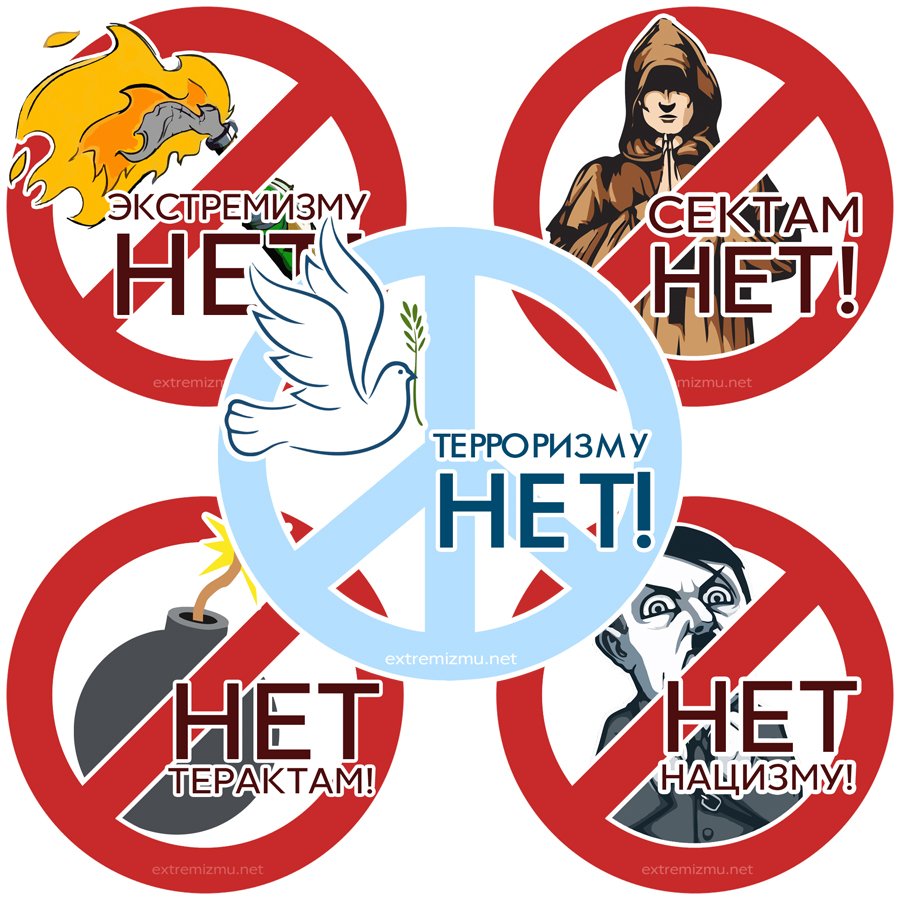 Об ответственности за преступления экстремистской и террористической направленности    За совершение преступлений экстремистской и террористической направленности статьями особенной части Уголовного Кодекса Российской Федерации предусмотрена уголовная ответственность. Ответственность граждан возникает в основном с 14 лет. Степень уголовной ответственности зависит от степени тяжести преступления – штрафа до лишения свободы (до пожизненного заключения).       1. Статья 205 УК РФ (наказываются лишением свободы на срок от 10 до 20 лет) – совершение террористического акта (взрыва, поджога, распространения отравляющих веществ, повреждения транспортных коммуникаций и т.д., направленных на устрашение и гибель людей, причинение ущерба имуществу, выведение из строя систем жизнеобеспечения, блокировки транспортных коммуникаций и т.д., а также угроза совершения указанных действий (устно, письменно, с помощью средств связи, как анонимно, так и с указанием автора)).       2. Статья 205.1  УК РФ (наказываются лишением свободы на срок от 7 до 15 лет) – содействие (пособничество) террористической деятельности в виде советов, указаний, вербовки, предоставлении информации или орудий совершения преступления (вооружения преступника), а также обещание скрыть преступника, следы преступления либо предметы, добытые преступным путем, или обещание приобрести такие предметы, а также финансирование терроризма.       3. Статья 205.2  УК РФ (наказываются лишением свободы на срок от 2 до 5 лет или штрафом до 500 тысяч рублей) – публичные призывы, высказывания к осуществлению террористической деятельности, в том числе с использованием средств массовой информации, либо сети «Интернет» или публичное оправдание терроризма с заявлениями о признании идеологии и практики терроризма правильными, нуждающимися в поддержке и подражании.      4. Статья 205.3  УК РФ (наказываются лишением свободы на срок от 15 до 20 лет или пожизненным лишением свободы) – прохождение обучения (в самых разнообразных формах) в целях осуществления террористической деятельности приобретение знаний, практических умений и навыков, физическая и психологическая подготовка, изучение правил обращения, с оружием, взрывными устройствами, отравляющими веществами, представляющими опасность для людей.      5. Статья 205.4  УК РФ (наказываются лишением свободы на срок от 15 до 20 лет или пожизненным лишением свободы) – организация террористического сообщества (террористической группы) и участие в нем.                                           Администрация муниципального района «Сретенский район»ОМВД России по Сретенскому району